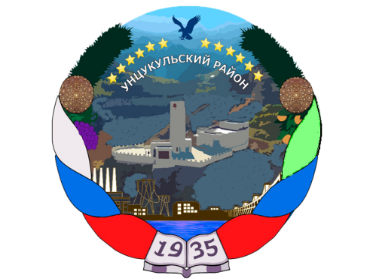 РЕСПУБЛИКА ДАГЕСТАНАДМИНИСТРАЦИЯ МУНИЦИПАЛЬНОГО ОБРАЗОВАНИЯ«УНЦУКУЛЬСКИЙ РАЙОН»Индекс 368950  РД, пос. Шамилькала, ул.М.Дахадаева,3  тел.55-64-85 e-mail:mo_uncuk_raion@mail.ruП О С Т А Н О В Л Е Н И Еот «15» марта 2019  г.  № 33Об утверждении адресной программы“Переселение граждан из аварийного жилищного фонда с учетом необходимости  развития малоэтажного жилищного строительства в муниципальном районе “Унцукульский район” на 2019 - 2022 годы”Руководствуясь пунктом 5 части 1 статьи 25 Устава  муниципального района «Унцукульский район», с целью создания безопасных и благоприятных условий проживания граждан, стимулирования реформирования жилищно-коммунального хозяйства, формирования эффективных механизмов управления жилищным фондом и внедрения ресурсосберегающих технологий  с уточнением количества аварийного ветхого жилищного фонда муниципального района  постановляю:1.Утвердить муниципальную адресную программу «Переселение граждан из аварийного жилищного фонда с учетом необходимости развития малоэтажного жилищного строительства в муниципальном районе «Унцукульский район» на 2019 – 2022 годы» (прилагается).2.Настоящее  постановление  вступает в силу со дня подписания.  Глава МО«Унцукульский район»	И. Нурмагомедов                                                                    Приложение                                                                                                                к постановлению главы                                                                             МР «Унцукульский район» от «__»_______ 2019 №__                                                                                                                                                                                                      «Об утверждении  муниципальной адресной                                                                                      программы «Переселение граждан из аварийного                                                        жилищного фонда с учетом необходимости развития	       малоэтажного жилищного строительства	                                                                                                        в муниципальном районе                                                                                          «Унцукульский район»   на 2019-2022 годы»                                                                       Адресная Программа«Переселение граждан из аварийного жилищного фонда с учетом необходимости          развития малоэтажного жилищного строительства   в муниципальном районе                                     «Унцукульский район»   на 2019-2022годы»             Наименование ПрограммыОснование дляразработкиПрограммы   Паспорт ПрограммыМуниципальная адресная программа «Переселение граждан из аварийного жилищного фонда с учетом необходимости развития малоэтажного жилищного строительства в муниципальном районе «Унцукульский район»  на  2019 – 2022 годы» (далее- Программа)Федеральный закон от 21 июля 2007 года № 185-ФЗ «О Фонде содействия реформированию жилищно-коммунального хозяйства»;Постановление Правительства РД от 31.12.2007г.
№342 «Об утверждении Плана мероприятий по
реализации Федерального закона» «О фонде
содействия реформированию жилищно-коммунального хозяйства»» от 21 июля 2007 года № 185-ФЗ.Постановление администрации муниципального района «Унцукульский район» от 8 декабря 2008 года «О мерах реализации федерального закона от 21 июля 2007 года № 185- ФЗ «О фонде содействия реформированию жилищно-коммунального хозяйства» на территории муниципального района «Унцукульский район».Решение Собрания депутатов муниципального района «Унцукульский район» от___ февраля 2019г. №___ «Об утверждении муниципальной адресной программы «Переселение граждан из аварийного жилищного фонда с учетом  необходимости развития малоэтажного жилищного строительства в муниципальном районе «Унцукульский район» на 2019-2022 годы» Заказчик 	Администрация муниципального района	                                                          Программы                                   «Унцукульский район» Разработчик 	                               Администрация муниципального района Программы                                  «Унцукульский район» Исполнители	                  Администрация муниципального районаПрограммы                                  «Унцукульский район». Цели и задачи                            Основными целями Программы являются:Программы	                                - обеспечение   жильем   граждан,   проживающих  в                                                   домах, признанных непригодными для постоянного                                                        проживания;                                     - ликвидация до 31 декабря 2022 года существующего
                                 в настоящее время аварийного жилищного  фонда,                  признанного таковым до 1 января 2017 года.                    Основными задачами Программы являются:                              - подготовка   условий    и    разработка   механизма
                                   переселения     граждан     из     жилищного     фонда,
                                    непригодного       для       проживания,       реализация
                                    обязательств     собственника     по     восстановлению                                                     жилищного фонда;                              - оптимизация   развития   территорий,   занятых   в
                                 настоящее время жилищным фондом, непригодным                                                 для проживания.Сроки реализации  	                   2019 – 2022 годыПрограммыИсточники	                               Общий объем финансирования Программы в 2019 - 2022 г.г.                       финансирования	составит 15515496,00  рублей из них:Программы                                 1) основной объем финансирования 15515496,00 руб.,                                                       в том числе:                                                     -средства Фонда содействия реформированию ЖКХ                                                                                                            15360341,04  руб.;                                                        - средства  республиканского бюджета                                                          77577,48  руб.;                                                        -средства бюджета муниципального района                                                                         «Унцукульский район»;                                                          77577,48 руб. Ожидаемые  конечные	    Ликвидация на территории муниципального района  результаты                                  «Унцукульский район» аварийного жилищного Программы	   фонда площадью 0,5232 тыс. кв. м, в количестве 1    дома, 8 квартир.    Переселение из него 28 человек, 8 семей.Система организации                Контроль за исполнением мероприятий Программы  осущест - контроля   за                               вляет  Собрание депутатов муниципального района исполнением                              «Унцукульский район»                                                       ПрограммыОсновные понятия, используемые в настоящей ПрограммеАварийный жилищный фонд — совокупность жилых помещений домов, признанных до 1 января 2017 года в установленном порядке аварийными и подлежащими сносу, для которых характерен ряд выявленных вредных факторов среды обитания человека, не позволяющих обеспечить безопасность жизни и здоровья граждан вследствие ухудшения эксплуатационных характеристик такого дома в целом или отдельных его частей в связи с физическим износом в процессе эксплуатации, приводящим к снижению до недопустимого уровня надежности здания, прочности и устойчивости строительных конструкций и оснований.                                      Характеристика проблемыВ муниципального района «Унцукульский район»  признан в установленном порядке непригодными для проживания 1 дом, площадью  523,2  кв.м. что составляет
0,28 % всего жилищного фонда или 1,18 % от жилищного фонда в
многоквартирных домах, в них насчитывается 8 квартир в которых проживает
28 человек, или 8  семей.	Большинство граждан, проживающих в аварийных домах, не в состоянии в настоящее время самостоятельно приобрести или получить на условиях найма жилье удовлетворительного качества.Аварийный жилищный фонд ухудшает внешний облик села, сдерживает развитие сельской инфраструктуры, понижает инвестиционную привлекательность села.Программа предусматривает полное решение проблемы в 2019-2022 годы с учетом возможностей финансирования из бюджетов различных уровней и привлечения внебюджетных средств, т.е. ликвидацию аварийного жилого фонда в 2019 - 2022 годы в количестве 1 дома, 8 квартир, общей площадью 523,2  кв.м., переселение 28 человек, 8 семей.Для обеспечения жильём населения, проживающего в аварийном жилищном фонде, предусмотренном программой на 2019 - 2022 годы требуется  15,515496  млн. рублей (пятнадцать миллионов пятьсот пятнадцать тысяч четыреста девяносто шесть рублей)Основные цели и задачи ПрограммыОсновными целями Программы являются:-	обеспечение жильем граждан, проживающих в условиях, непригодных
для постоянного проживания;-	ликвидация  до   31  декабря  2022   года  существующего   аварийного
жилищного фонда, признанного таковым на 1 января 2017 года.В Программе решаются следующие основные задачи:-подготовка условий и разработка механизма переселения граждан из жилищного фонда, непригодного для проживания;-	оптимизация   развития   территорий,   занятых   в   настоящее   время жилищным фондом, непригодным для проживания-	разработка правовых и методологических механизмов  переселения граждан аварийного жилищного фонда;          - формирование финансовых и инвестиционных ресурсов для обеспечения переселяемых граждан благоустроенным жильем;Целевая Программа определяет срок решения проблемы ликвидации аварийного жилья на территории муниципального района «Унцукульский район», формирует законодательную базу в рамках жилищного и земельного законодательства, координирует процесс ликвидации аварийного жилья.Мероприятия по переселению граждан из аварийного жилищного фонда должны быть реализованы до 31 декабря 2022 года.Основные механизмы реализации ПрограммыВ основу механизма реализации Программы заложен принцип экономической целесообразности и заинтересованности всех участников процесса в сохранении и обновлении жилищного фонда старой застройки села. Правовое, нормативное и методическое регулирование этого процесса должно быть направлено на стимулирование инвестиционной, организационно-технической и производственной деятельности.Программа предусматривает:обеспечение жильем граждан, проживающих в условиях, непригодных для постоянного проживания;ликвидацию аварийного жилого фонда до 31 декабря 2022 года в количестве 1 дома, 8 квартир,  общей площадью 523,2 кв.м., переселение 28 человек, 8 семей.- строительство  1 дома, 8 квартир,  общей площадью 523,2  кв.м. планируется до 31 декабря   2022 года с переселением граждан из аварийного жилищного фонда в  2019 -  2022 г.г.Полная информация по всем показателям реализации Программы в соответствии с приложенными таблицами (Таблицы  № 1-11).                            Ресурсное обеспечение ПрограммыОбъемы финансирования из федерального (за счет средств Фонда), республиканского и местного бюджетов подлежат уточнению исходя из возможностей бюджета соответствующего уровня на 2019 - 2022  финансовые годы и с учетом инфляции